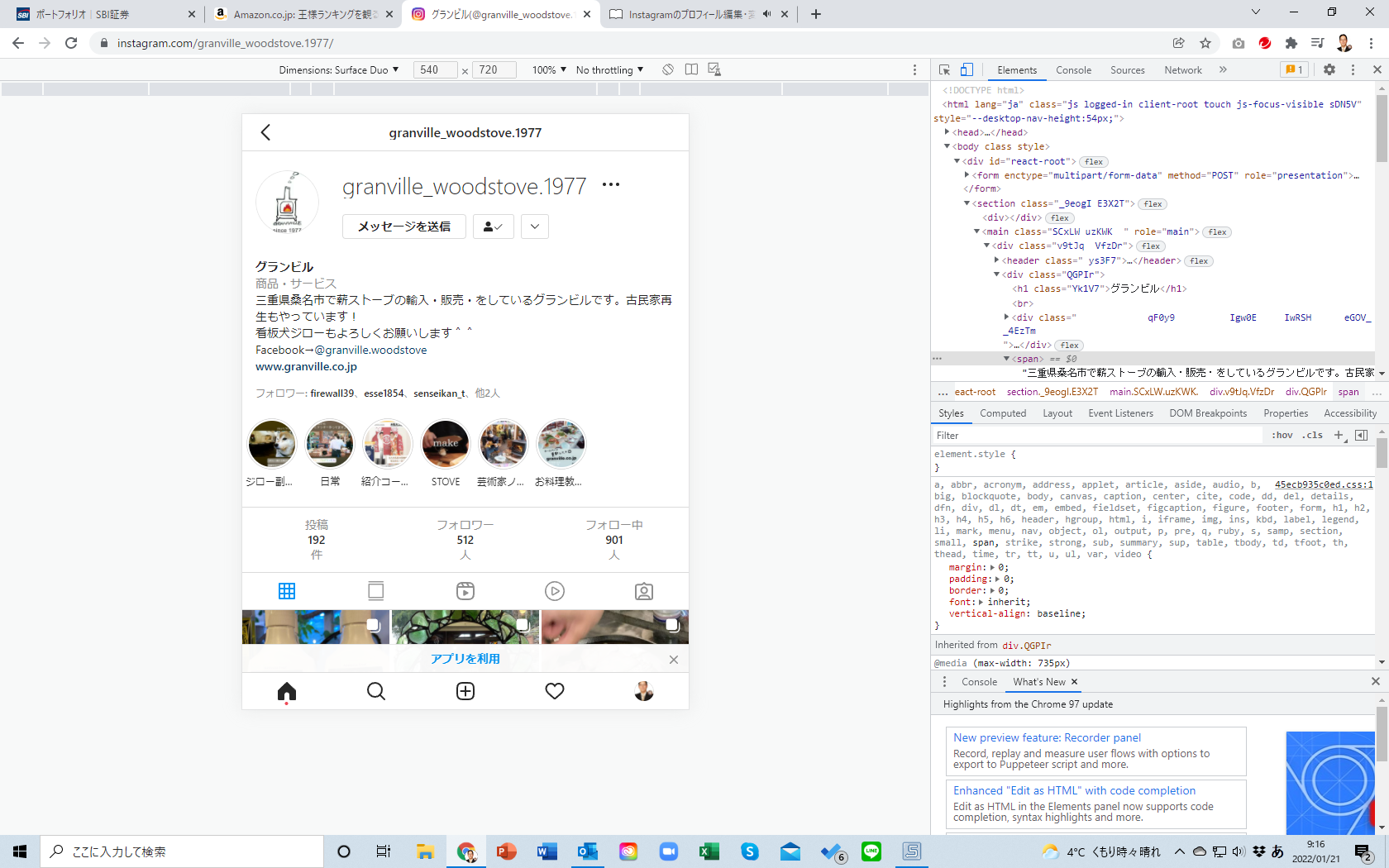 【プロフィール】三重県桑名市で薪ストーブ・暖炉の輸入販売、古民家再生、リフォーム工事一式を行っている株式会社 グランビルです。Instagramで新商品情報や薪ストーブを使った料理教室情報をいち早くお知らせします。# 薪ストーブのある暮らし　をつけた投稿はご紹介させていただきます。◇ホームページはこちらhttps://www.granville.co.jp【ストーリーズハイライト】ストーリーズ→ストーリーズハイライト※プライバシー設定→ストーリーズをアーカイブに保存【Instagramハッシュタグ】30個つける数千件程度のハッシュタグ会社名・商品名などのオリジナルのハッシュタグ（例　グランビル、ESSE990など）地名・業種などを組み合わせたハッシュタグ（例 三重県桑名市の薪ストーブ屋さんなど）投稿に関係のあるハッシュタグ（例　薪ストーブ料理など）ハシュレコも使ってみる1．キャプション内にアカウント名（@granville_woodstove.1977）を書き、プロフィール欄への導線をつくる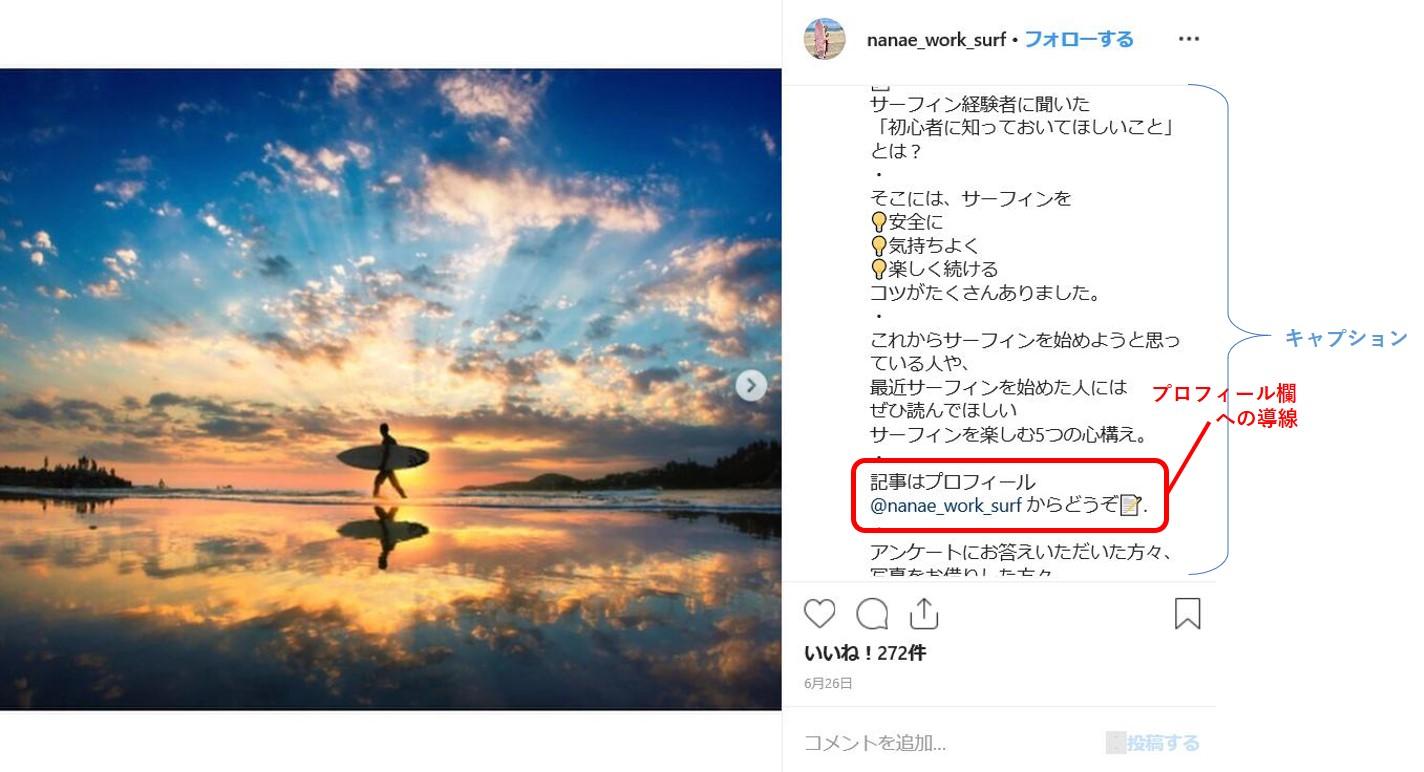 2．プロフィール欄にURLを貼って、Webサイトへの導線をつくる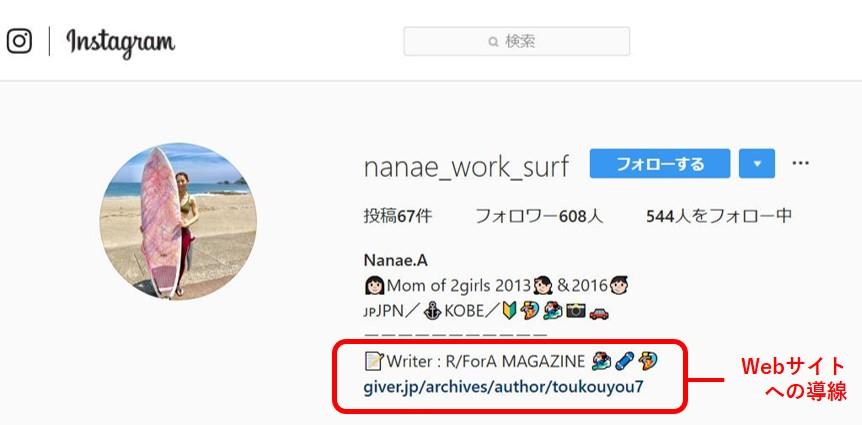 と2段階の導線をつくっています。